                                                       Figurative languageScene 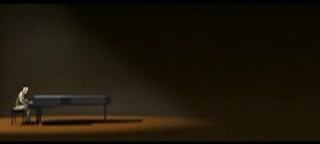 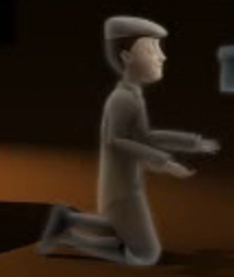 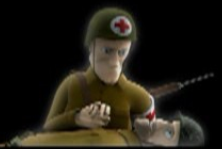 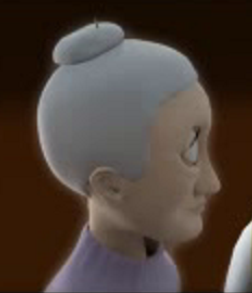 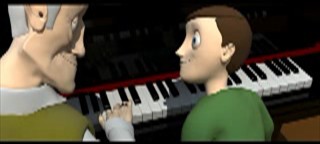 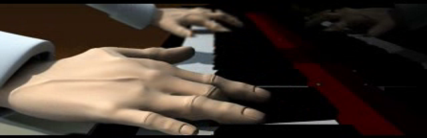 